СХЕМА ЗАЕЗДА / ПРОХОДА на территорию ЦВК «Экспоцентр» в дни монтажа выставки-ярмарки «ЖАР-ПТИЦА. Весна-2021»СХЕМА ЗАЕЗДА / ПРОХОДА на территорию ЦВК «Экспоцентр» в дни монтажа выставки-ярмарки «ЖАР-ПТИЦА. Весна-2021»СХЕМА ЗАЕЗДА / ПРОХОДА на территорию ЦВК «Экспоцентр» в дни монтажа выставки-ярмарки «ЖАР-ПТИЦА. Весна-2021»СХЕМА ЗАЕЗДА / ПРОХОДА на территорию ЦВК «Экспоцентр» в дни монтажа выставки-ярмарки «ЖАР-ПТИЦА. Весна-2021»СХЕМА ЗАЕЗДА / ПРОХОДА на территорию ЦВК «Экспоцентр» в дни монтажа выставки-ярмарки «ЖАР-ПТИЦА. Весна-2021»СХЕМА ЗАЕЗДА / ПРОХОДА на территорию ЦВК «Экспоцентр» в дни монтажа выставки-ярмарки «ЖАР-ПТИЦА. Весна-2021»СХЕМА ЗАЕЗДА / ПРОХОДА на территорию ЦВК «Экспоцентр» в дни монтажа выставки-ярмарки «ЖАР-ПТИЦА. Весна-2021»СХЕМА ЗАЕЗДА / ПРОХОДА на территорию ЦВК «Экспоцентр» в дни монтажа выставки-ярмарки «ЖАР-ПТИЦА. Весна-2021»СХЕМА ЗАЕЗДА / ПРОХОДА на территорию ЦВК «Экспоцентр» в дни монтажа выставки-ярмарки «ЖАР-ПТИЦА. Весна-2021»СХЕМА ЗАЕЗДА / ПРОХОДА на территорию ЦВК «Экспоцентр» в дни монтажа выставки-ярмарки «ЖАР-ПТИЦА. Весна-2021»НОЧЬЮ (в будние дни с 22:00 до 6:00, в пятницу, в выходные и праздничные дни с 24.00 до 6:00 часов) - Большегрузные транспортные средства, не имеющие разрешения на передвижение транспортного средства в пределах ТТК, въезжают через КПП 2 со стороны 1-го Красногвардейского проезда на спецстоянку Экспоцентра, при наличии письма на ввоз/вывоз (Приложение 1) и доверенности на получение а/м пропусков (Приложение 2)Легковым А/М в ночное время въезд не разрешенНОЧЬЮ (в будние дни с 22:00 до 6:00, в пятницу, в выходные и праздничные дни с 24.00 до 6:00 часов) - Большегрузные транспортные средства, не имеющие разрешения на передвижение транспортного средства в пределах ТТК, въезжают через КПП 2 со стороны 1-го Красногвардейского проезда на спецстоянку Экспоцентра, при наличии письма на ввоз/вывоз (Приложение 1) и доверенности на получение а/м пропусков (Приложение 2)Легковым А/М в ночное время въезд не разрешенНОЧЬЮ (в будние дни с 22:00 до 6:00, в пятницу, в выходные и праздничные дни с 24.00 до 6:00 часов) - Большегрузные транспортные средства, не имеющие разрешения на передвижение транспортного средства в пределах ТТК, въезжают через КПП 2 со стороны 1-го Красногвардейского проезда на спецстоянку Экспоцентра, при наличии письма на ввоз/вывоз (Приложение 1) и доверенности на получение а/м пропусков (Приложение 2)Легковым А/М в ночное время въезд не разрешенНОЧЬЮ (в будние дни с 22:00 до 6:00, в пятницу, в выходные и праздничные дни с 24.00 до 6:00 часов) - Большегрузные транспортные средства, не имеющие разрешения на передвижение транспортного средства в пределах ТТК, въезжают через КПП 2 со стороны 1-го Красногвардейского проезда на спецстоянку Экспоцентра, при наличии письма на ввоз/вывоз (Приложение 1) и доверенности на получение а/м пропусков (Приложение 2)Легковым А/М в ночное время въезд не разрешенНОЧЬЮ (в будние дни с 22:00 до 6:00, в пятницу, в выходные и праздничные дни с 24.00 до 6:00 часов) - Большегрузные транспортные средства, не имеющие разрешения на передвижение транспортного средства в пределах ТТК, въезжают через КПП 2 со стороны 1-го Красногвардейского проезда на спецстоянку Экспоцентра, при наличии письма на ввоз/вывоз (Приложение 1) и доверенности на получение а/м пропусков (Приложение 2)Легковым А/М в ночное время въезд не разрешенНОЧЬЮ (в будние дни с 22:00 до 6:00, в пятницу, в выходные и праздничные дни с 24.00 до 6:00 часов) - Большегрузные транспортные средства, не имеющие разрешения на передвижение транспортного средства в пределах ТТК, въезжают через КПП 2 со стороны 1-го Красногвардейского проезда на спецстоянку Экспоцентра, при наличии письма на ввоз/вывоз (Приложение 1) и доверенности на получение а/м пропусков (Приложение 2)Легковым А/М в ночное время въезд не разрешенНОЧЬЮ (в будние дни с 22:00 до 6:00, в пятницу, в выходные и праздничные дни с 24.00 до 6:00 часов) - Большегрузные транспортные средства, не имеющие разрешения на передвижение транспортного средства в пределах ТТК, въезжают через КПП 2 со стороны 1-го Красногвардейского проезда на спецстоянку Экспоцентра, при наличии письма на ввоз/вывоз (Приложение 1) и доверенности на получение а/м пропусков (Приложение 2)Легковым А/М в ночное время въезд не разрешенНОЧЬЮ (в будние дни с 22:00 до 6:00, в пятницу, в выходные и праздничные дни с 24.00 до 6:00 часов) - Большегрузные транспортные средства, не имеющие разрешения на передвижение транспортного средства в пределах ТТК, въезжают через КПП 2 со стороны 1-го Красногвардейского проезда на спецстоянку Экспоцентра, при наличии письма на ввоз/вывоз (Приложение 1) и доверенности на получение а/м пропусков (Приложение 2)Легковым А/М в ночное время въезд не разрешенНОЧЬЮ (в будние дни с 22:00 до 6:00, в пятницу, в выходные и праздничные дни с 24.00 до 6:00 часов) - Большегрузные транспортные средства, не имеющие разрешения на передвижение транспортного средства в пределах ТТК, въезжают через КПП 2 со стороны 1-го Красногвардейского проезда на спецстоянку Экспоцентра, при наличии письма на ввоз/вывоз (Приложение 1) и доверенности на получение а/м пропусков (Приложение 2)Легковым А/М в ночное время въезд не разрешенНОЧЬЮ (в будние дни с 22:00 до 6:00, в пятницу, в выходные и праздничные дни с 24.00 до 6:00 часов) - Большегрузные транспортные средства, не имеющие разрешения на передвижение транспортного средства в пределах ТТК, въезжают через КПП 2 со стороны 1-го Красногвардейского проезда на спецстоянку Экспоцентра, при наличии письма на ввоз/вывоз (Приложение 1) и доверенности на получение а/м пропусков (Приложение 2)Легковым А/М в ночное время въезд не разрешенДНЁМ БЕЗ АВТОМАШИНЫ:19-20 апреля 2021 г. с 8.00 до 19.30 час., 21 апреля 2021 г. с 8.00 до 09.30 час.(груз вносится в руках)при наличии оригиналов письма на ввоз/вывоз (Приложение 1) в 3 экз.ДНЁМ БЕЗ АВТОМАШИНЫ:19-20 апреля 2021 г. с 8.00 до 19.30 час., 21 апреля 2021 г. с 8.00 до 09.30 час.(груз вносится в руках)при наличии оригиналов письма на ввоз/вывоз (Приложение 1) в 3 экз.ДНЁМ БЕЗ АВТОМАШИНЫ:19-20 апреля 2021 г. с 8.00 до 19.30 час., 21 апреля 2021 г. с 8.00 до 09.30 час.(груз вносится в руках)при наличии оригиналов письма на ввоз/вывоз (Приложение 1) в 3 экз.ДНЁМ НА АВТОМАШИНЕ:19-20 апреля 2021 г. с 8.00 до 19.30 час., 21 апреля 2021 г. с 8.00 до 09.30 час.При себе у всех должен быть паспорт, а также оригиналыписьма на ввоз/вывоз (Приложение 1) в 3 экз.и доверенности на получение а/м пропусков (Приложение 2) в 2 экз.ДНЁМ НА АВТОМАШИНЕ:19-20 апреля 2021 г. с 8.00 до 19.30 час., 21 апреля 2021 г. с 8.00 до 09.30 час.При себе у всех должен быть паспорт, а также оригиналыписьма на ввоз/вывоз (Приложение 1) в 3 экз.и доверенности на получение а/м пропусков (Приложение 2) в 2 экз.ДНЁМ НА АВТОМАШИНЕ:19-20 апреля 2021 г. с 8.00 до 19.30 час., 21 апреля 2021 г. с 8.00 до 09.30 час.При себе у всех должен быть паспорт, а также оригиналыписьма на ввоз/вывоз (Приложение 1) в 3 экз.и доверенности на получение а/м пропусков (Приложение 2) в 2 экз.ДНЁМ НА АВТОМАШИНЕ:19-20 апреля 2021 г. с 8.00 до 19.30 час., 21 апреля 2021 г. с 8.00 до 09.30 час.При себе у всех должен быть паспорт, а также оригиналыписьма на ввоз/вывоз (Приложение 1) в 3 экз.и доверенности на получение а/м пропусков (Приложение 2) в 2 экз.ДНЁМ НА АВТОМАШИНЕ:19-20 апреля 2021 г. с 8.00 до 19.30 час., 21 апреля 2021 г. с 8.00 до 09.30 час.При себе у всех должен быть паспорт, а также оригиналыписьма на ввоз/вывоз (Приложение 1) в 3 экз.и доверенности на получение а/м пропусков (Приложение 2) в 2 экз.ДНЁМ НА АВТОМАШИНЕ:19-20 апреля 2021 г. с 8.00 до 19.30 час., 21 апреля 2021 г. с 8.00 до 09.30 час.При себе у всех должен быть паспорт, а также оригиналыписьма на ввоз/вывоз (Приложение 1) в 3 экз.и доверенности на получение а/м пропусков (Приложение 2) в 2 экз.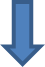 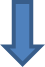 С письмомна разовый проходБез письмана разовый проходПри наличии РАЗОВОГО ПРОПУСКА НА ВЪЕЗД АВТОТРАНСПОРТА (можно оформить заранее, с 14 апреля, или в период монтажа в Администрации павильона №7)При наличии РАЗОВОГО ПРОПУСКА НА ВЪЕЗД АВТОТРАНСПОРТА (можно оформить заранее, с 14 апреля, или в период монтажа в Администрации павильона №7)При отсутствии заранее оформленного РАЗОВОГО ПРОПУСКА НА ВЪЕЗД АВТОТРАНСПОРТАПри отсутствии заранее оформленного РАЗОВОГО ПРОПУСКА НА ВЪЕЗД АВТОТРАНСПОРТАПри отсутствии заранее оформленного РАЗОВОГО ПРОПУСКА НА ВЪЕЗД АВТОТРАНСПОРТАБюро пропусков(выдаст разовый пропуск для 1 чел.)С письмомна разовый проходБез письмана разовый проходВход в пав.№7 ЦВК Экспоцентр со стороны Храма прп. Серафима Саровского на Краснопресненской набережной – проход от выхода из метро Выставочная (последний вагон из центра) рядом с КПП №1А (калитка)ОХРАНАВход в пав.№7 ЦВК Экспоцентр со стороны Храма прп. Серафима Саровского на Краснопресненской набережной – проход от выхода из метро Выставочная (последний вагон из центра) рядом с КПП №1А (калитка)ОХРАНАВход в пав.№7 ЦВК Экспоцентр со стороны Храма прп. Серафима Саровского на Краснопресненской набережной – проход от выхода из метро Выставочная (последний вагон из центра) рядом с КПП №1А (калитка)ОХРАНАВъехать через указанный в пропускеКПП и проследовать к своему павильону Бюро пропусков –получить разовый пропуск для 1 чел.Дирекция Выставки от Ассоциации НХПРпав.№7, зал 1 – получить постоянные и монтажные пропускаДирекция Выставки от Ассоциации НХПРпав.№7, зал 1 – получить постоянные и монтажные пропускаДирекция Выставки от Ассоциации НХПРпав.№7, зал 1 – получить постоянные и монтажные пропускаВход в пав.№7 ЦВК Экспоцентр со стороны Храма прп. Серафима Саровского на Краснопресненской набережной – проход от выхода из метро Выставочная (последний вагон из центра) рядом с КПП №1А (калитка)ОХРАНАВход в пав.№7 ЦВК Экспоцентр со стороны Храма прп. Серафима Саровского на Краснопресненской набережной – проход от выхода из метро Выставочная (последний вагон из центра) рядом с КПП №1А (калитка)ОХРАНАВход в пав.№7 ЦВК Экспоцентр со стороны Храма прп. Серафима Саровского на Краснопресненской набережной – проход от выхода из метро Выставочная (последний вагон из центра) рядом с КПП №1А (калитка)ОХРАНАВынести постоянные и монтажные пропуска тем, кто остался вне территории ЭкспоцентраВынести постоянные и монтажные пропуска тем, кто остался вне территории ЭкспоцентраВынести постоянные и монтажные пропуска тем, кто остался вне территории ЭкспоцентраДирекция Выставки от Ассоциации НХПР пав.№7, зал 1 получить постоянные и монтажные пропускаДирекция Выставки от Ассоциации НХПР пав.№7, зал 1 получить постоянные и монтажные пропускаДирекция Выставки от Ассоциации НХПР пав.№7, зал 1 получить постоянные и монтажные пропускаДирекция Выставки от Ассоциации НХПР пав.№7, зал 1 получить постоянные и монтажные пропускаДирекция Выставки от Ассоциации НХПР пав.№7, зал 1 получить постоянные и монтажные пропускаДирекция Выставки от Ассоциации НХПР пав.№7, зал 1 получить постоянные и монтажные пропускаМОНТАЖ СТЕНДАМОНТАЖ СТЕНДАМОНТАЖ СТЕНДААдминистрация павильона №7 (находится рядом со входом в павильон со стороны Краснопресненской наб.) - отметить письмо на ввоз/вывоз и получить отметку на пропуске для автомашиныАдминистрация павильона №7 (находится рядом со входом в павильон со стороны Краснопресненской наб.)– отметить письмо на ввоз/вывоз и получить разовый пропуск для автомашиныАдминистрация павильона №7 (находится рядом со входом в павильон со стороны Краснопресненской наб.)– отметить письмо на ввоз/вывоз и получить разовый пропуск для автомашиныАдминистрация павильона №7 (находится рядом со входом в павильон со стороны Краснопресненской наб.)– отметить письмо на ввоз/вывоз и получить разовый пропуск для автомашиныАдминистрация павильона №7 (находится рядом со входом в павильон со стороны Краснопресненской наб.)– отметить письмо на ввоз/вывоз и получить разовый пропуск для автомашиныВ дни работы выставки  отметить Приложение 1 (письмо на ввоз/вывоз) в Администрации павильона №7 (находится рядом со входом в павильон со стороны Краснопресненской наб.)В дни работы выставки  отметить Приложение 1 (письмо на ввоз/вывоз) в Администрации павильона №7 (находится рядом со входом в павильон со стороны Краснопресненской наб.)В дни работы выставки  отметить Приложение 1 (письмо на ввоз/вывоз) в Администрации павильона №7 (находится рядом со входом в павильон со стороны Краснопресненской наб.)Вынести постоянные и монтажные пропуска тем, кто остался вне территории ЭкспоцентраВернуться к машине и передать водителю пропуск для автомашины, а тем, кто остался вне территории Экспоцентра, передать постоянные и монтажные пропускаВернуться к машине и передать водителю пропуск для автомашины, а тем, кто остался вне территории Экспоцентра, передать постоянные и монтажные пропускаВернуться к машине и передать водителю пропуск для автомашины, а тем, кто остался вне территории Экспоцентра, передать постоянные и монтажные пропускаВернуться к машине и передать водителю пропуск для автомашины, а тем, кто остался вне территории Экспоцентра, передать постоянные и монтажные пропускаВъехать через указанный в пропуске КПП и проследовать к своему павильону Въехать через указанный в пропуске КПП и проследовать к своему павильону Въехать через указанный в пропуске КПП и проследовать к своему павильону Въехать через указанный в пропуске КПП и проследовать к своему павильону После разгрузки экспонатов и оборудования транспортдолжен выехать за территорию выставочного комплексаДО времени, указанного в А/М пропускеПосле разгрузки экспонатов и оборудования транспортдолжен выехать за территорию выставочного комплексаДО времени, указанного в А/М пропускеПосле разгрузки экспонатов и оборудования транспортдолжен выехать за территорию выставочного комплексаДО времени, указанного в А/М пропускеПосле разгрузки экспонатов и оборудования транспортдолжен выехать за территорию выставочного комплексаДО времени, указанного в А/М пропускеПосле разгрузки экспонатов и оборудования транспортдолжен выехать за территорию выставочного комплексаДО времени, указанного в А/М пропускеПосле разгрузки экспонатов и оборудования транспортдолжен выехать за территорию выставочного комплексаДО времени, указанного в А/М пропускеМОНТАЖ СТЕНДАМОНТАЖ СТЕНДАМОНТАЖ СТЕНДАМОНТАЖ СТЕНДАМОНТАЖ СТЕНДАМОНТАЖ СТЕНДА